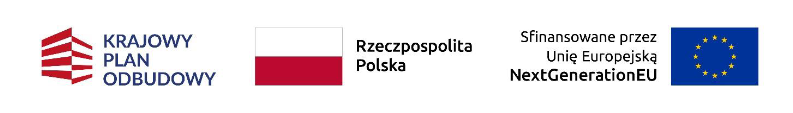 Załącznik nr 1 do zapytania ofertowegoFORMULARZ OFERTOWYDane dotyczące Wykonawcy:W odpowiedzi na ogłoszone dnia ……………………………….. zapytanie ofertowe w ramach zadania pn.: „Inwestycja wspierająca robotyzację i cyfryzację w APATOR S.A.”  złożonego w ramach naboru Inwestycje wspierające robotyzację i cyfryzację w przedsiębiorstwach (A2.1.1) – tryb konkursowy finansowanego w ramach Krajowego Planu Odbudowy i Zwiększenia Odporności oświadczamy i oferujemy następujące warunki:cena netto : …………………………………………………………..słownie: …………………………………………………………………podatek VAT …………………………………………………………..słownie: ………………………………………………………………….cena brutto: …………………………………………………………….słownie: …………………………………………………………………..Oświadczamy, że na dostarczony przedmiot zamówienia udzielamy gwarancji na okres …………. miesięcy.Oświadczamy, że:zapoznaliśmy się z zapytaniem ofertowym i nie wnosimy do niego żadnych zastrzeżeń.uzyskaliśmy wszelkie niezbędne informacje w terminie umożliwiającym złożenie kompletnej oferty.pozostajemy związani złożoną ofertą przez minimum 30 dni liczone wraz z upływem terminu składania ofert.w przypadku wyboru naszej oferty, zobowiązujemy się do podpisania umowy, w miejscu i terminie wyznaczonym przez Zamawiającego.Oświadczam, że następujące dokumenty stanowią tajemnicę przedsiębiorstwa w rozumieniu ustawy o zwalczaniu nieuczciwej konkurencji i nie mogą być udostępniane:1) ............................2) ............................jednocześnie załączam wyjaśnienie podstaw faktycznych i prawnych objęcia ww. dokumentów tajemnicą przedsiębiorstwaw związku ze składaną ofertą do Projektu realizowanego w ramach Krajowego Planu Odbudowy i Zwiększenia Odporności - przyjmuję do wiadomości (zgodnie z art. 13 ust. 1 i ust. 2 ogólnego rozporządzenia o ochronie danych osobowych z dnia 27 kwietnia 2016 r. – RODO), iż Administratorem moich danych osobowych będzie APATOR S.A.Wyrażam zgodę, aby moje dane osobowe przetwarzane były w celu realizacji zadań związanych ze świadczeniem usług realizowanych przez APATOR S.A. zarówno za moją zgodą (art. 6 ust. 1 lit a RODO) jak i na podstawie zawartych umów (6 ust. 1 lit b RODO) oraz gdy jest to niezbędne z uwagi na prawnie uzasadnione interesy realizowane  przez APATOR S.A. (art. 6 ust. 1 lit. f RODO).……..…………….., …………………………….        			Miejscowość i data                                                    		………………………………………………………………………………………………………………….Podpis czytelny osoby upoważnionej do składania oferty i pieczęć firmowaNazwa:Siedziba/adres:NIPNr tel.E-mail